                                                        Приложение 1 (раздаточный материал).                                                                                                           Абызова С.В.,  220-165-097,учитель математики ГБОУ СО СОШ № 4 г. Чапаевска, Самарской области  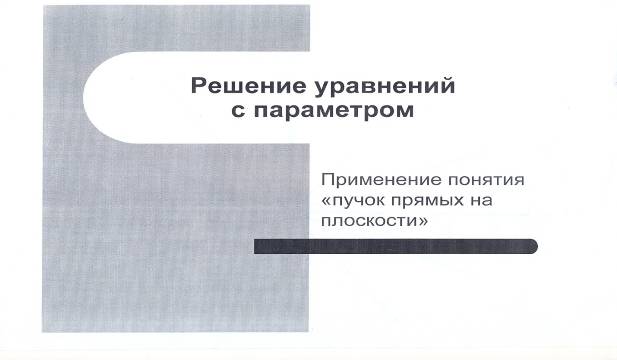 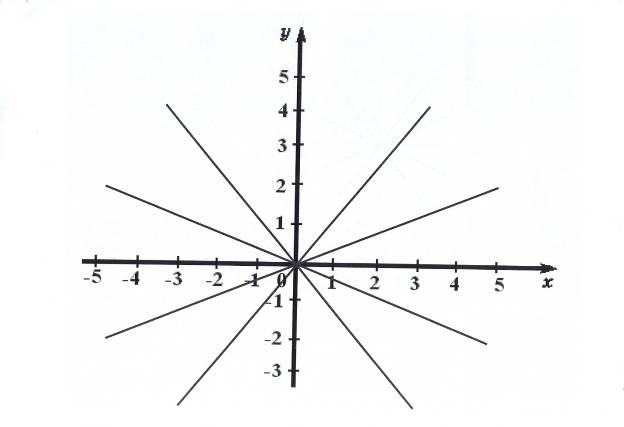 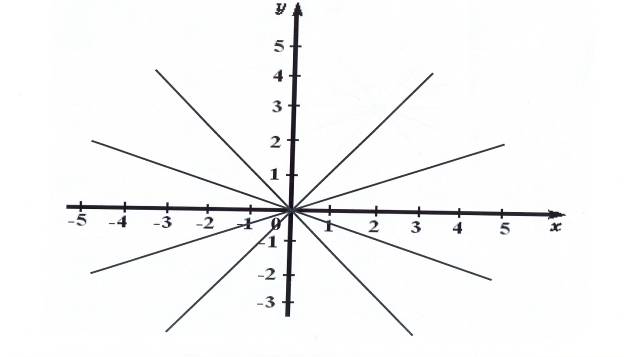 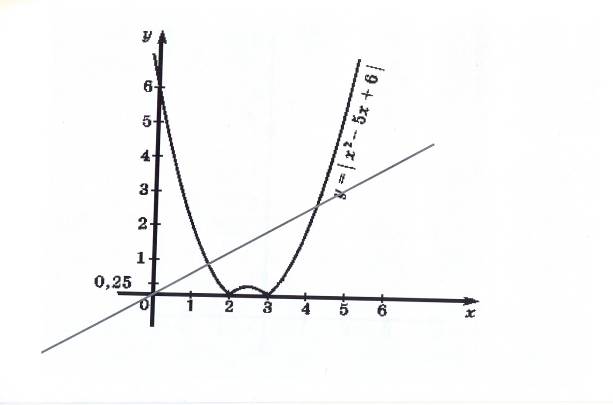 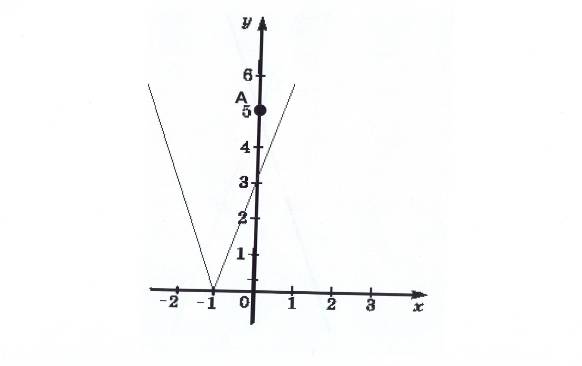 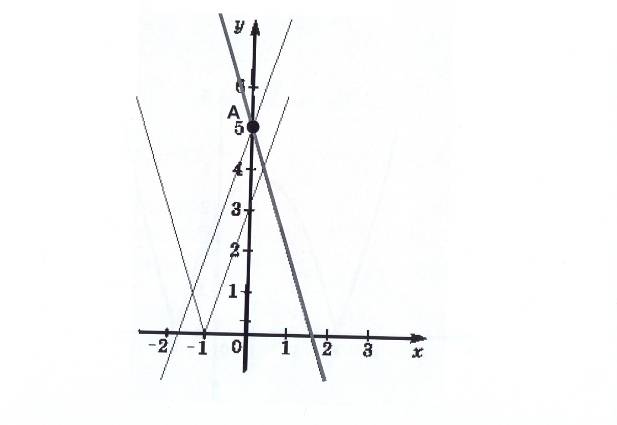 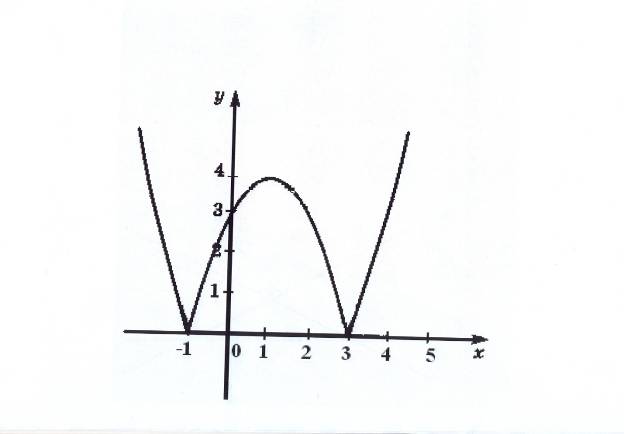 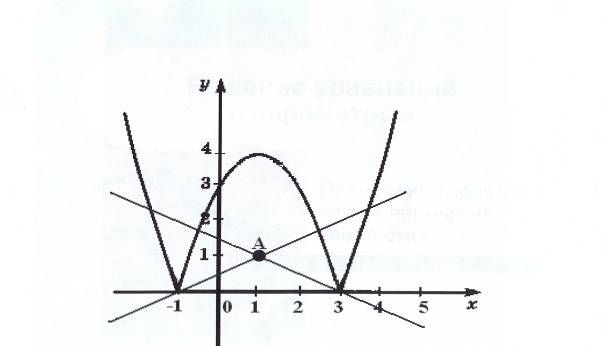 